ҡАРАР                                                          ПОСТАНОВЛЕНИЕО внесение изменений в постановление главы сельского поселения Маядыковский сельсовет муниципального района Дюртюлинский район Республики Башкортостан от 21.10.2020 № 10/5 «Об утверждении Административного регламента предоставления муниципальной услуги «Предоставление решения о согласовании архитектурно-градостроительного облика объекта» в сельском поселении Маядыковский сельсовет муниципального района Дюртюлинский район Республики Башкортостан»В соответствии с Федеральным законом от 27 июля 2010 года № 210-ФЗ «Об организации предоставления государственных и муниципальных услуг» (далее – Федеральный закон № 210-ФЗ), постановлением Правительства Республики Башкортостан от 22 апреля 2016 года № 153 «Об утверждении типового (рекомендованного) перечня муниципальных услуг, оказываемых органами местного самоуправления в Республике Башкортостан»,ПОСТАНОВЛЯЮ:1. Внести следующие изменения в постановление главы сельского поселения Маядыковский сельсовет муниципального района Дюртюлинский район Республики Башкортостан от 21.10.2020 №10/5 «Об утверждении Административного регламента предоставления муниципальной услуги «Предоставление решения о согласовании архитектурно-градостроительного облика объекта» в сельском поселении Маядыковский сельсовет муниципального района Дюртюлинский район Республики Башкортостан»:1.1. Название раздела III дополнить словами «, а также особенности выполнения административных процедур в многофункциональных центрах»;1.2. В разделе III в пункте 3.2.1 после слова «Заявителю» добавить слова «(юридическим, физическим лицам, индивидуальным предпринимателям, являющимся правообладателями земельных участков и объектов (в случае реконструкции), в том числе собственниками, арендаторами, пользователями земельных участков, в отношении которых проведен государственный кадастровый учет и оформлен градостроительный план земельного участка, обеспечивающим на указанных участках подготовку архитектурных решений создаваемых (реконструируемых) объектов».2. Настоящее постановление вступает в силу после обнародования.3. Настоящее постановление обнародовать на информационном стенде в зданииадминистрации сельского поселения Маядыковский сельсовет муниципального района Дюртюлинский район Республики Башкортостан по адресу: Республика Башкортостан, Дюртюлинский район, с. Маядык ул. Горшкова, 14 и на официальном сайте в сети "Интернет".4. Контроль за исполнением настоящего постановления оставляю за собой.Глава сельского поселения 						А.И. Ишалинс. Маядык09 декабря 2021 г.№12/6БАШҡОРТОСТАН РЕСПУБЛИКАҺЫДүртөйлө районымуниципаль районыМиәҙәҡ  ауыл советыауыл биләмәһе  хакимиәте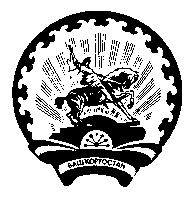 РЕСПУБЛИКА  БАШКОРТОСТАНАдминистрациясельского поселения Маядыковский сельсовет муниципального района Дюртюлинский район